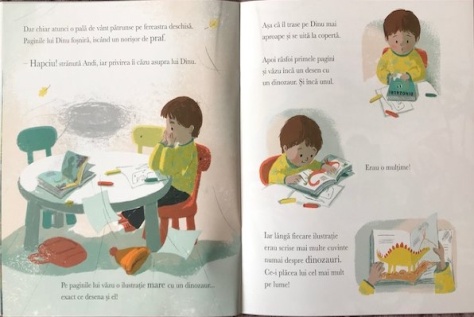 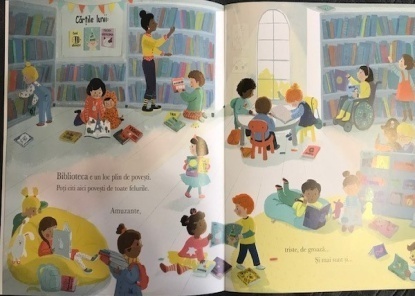                             CITIM ÎMPREUNĂ COPIILOR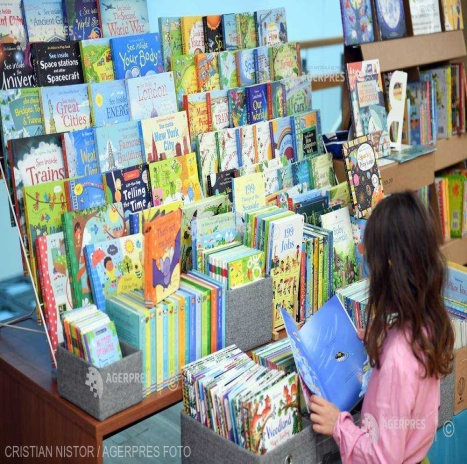            Beneficiile cititului la copii:Dezvoltă imaginația copiluluiÎmbogățește vocabularul copilului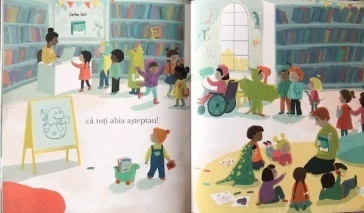 Îmbunătățește puterea de concentrareÎi relaxează copilului mintea și corpulCreează o legătură puternică părinte-copilLărgește copilului orizontul cunoașterii                                             Citim împreună copiilor :Când dorim un moment de relaxare pentru copilÎnainte de somnÎn fiecare zi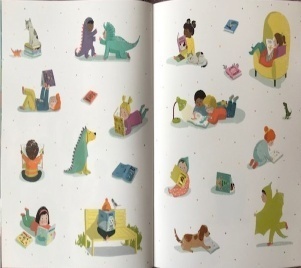                                   Citim Contact: educatoarea claseiOferim consiliere în alegerea cărților potrivite vârstei copilului